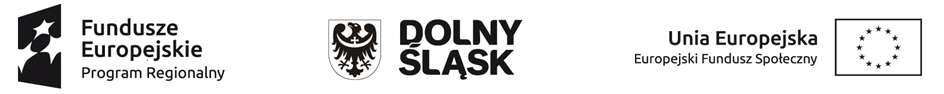 Projekt „Nauczanie eksperymentalne szansą na rozwój kompetencji uczniów głogowskich szkół podstawowych” współfinansowany przez Unię  Europejską z Europejskiego Funduszu Społecznego w ramach Regionalnego Programu Operacyjnego Województwa Dolnośląskiego na lata 2014- 2020Załącznik nr 1 HARMONOGRAM ZAJĘĆSZKOŁA PODSTAWOWA NR 12 W GŁOGOWIEGRUPA  A /B**skreślić niewłaściweGODZINA / OD - DONAZWA ZAJĘĆ MIEJSCE PROWADZENIA ZAJĘĆMARZEC/ DZIEŃKWIECIEŃ/ DZIEŃMAJ/ DZIEŃCZERWIEC/ DZIEŃ1.14:45- 15:30Regulamin pracowniSALA 0151.032. 14:45-15:30Oznaczenia BHPSALA 0154.033. 15:35-16:20Prosty sprzęt i szkło laboratoryjneSALA 0154.034. 13:55-14:40Zasady bezpiecznej pracy z substancjami chemicznymi SALA 0155.035. 14:45-15:30Co wiemy o eksperymentowaniu? – test na rozpoczęcie zajęćSALA 0155.036. 8:00-8:45Na czym polega obserwacja mikroskopowa?SALA 0156.037. 13:55-14:40Wykonywanie własnych prostych preparatów świeżych.SALA 01512.038. 14:45-15:30Obserwacja preparatówświeżychSALA 01512.039. 8:00-8:45Obserwacja preparatów stałych.SALA 01513.0310. 09:00-9:45Budowa liścia- obserwacja makroskopowa.SALA 01416.0311. 9:50-10:35Budowa liścia- obserwacja mikroskopowa.SALA 01416.0312. 10:40-11:25Zjawisko fotosyntezy.SALA 01416.0313. 13:55-14:40Tajemnicze zjawisko osmozy.SALA 01519.0314. 14:45-15:30Tajemnice kropli wodySALA 01519.0315. 8:00-8:45Stały, ciekły, gazowy – jak zmienia się woda?SALA 01520.0316. 13:55-14:40Zjawisko napięcia powierzchniowego wody.SALA 01526.0317. 14:45-15:30Rozpuszczalność substancji w wodzie.SALA 01526.0318. 8:00-8:45Mieszaniny jednorodne i niejednorodne.SALA 01527.0319. 13:55-14:40Powietrze – mieszanina jednorodna gazów.SALA 0152.0420. 14.45-15.30Co to jest odczyn?SALA 0152.0421. 8.00-8:45Badanie odczynu różnych substancji .SALA 0153.0422. 13:55-14:40Proces oddychaniaSALA 0159.0423. 14:45-15.30Jak przygotować wodę wapienną?SALA 0159.0424. 8:00-8:45Wykrywanie dwutlenku węgla .SALA 01510.0425. 13:55-14:40Co to są czynności życiowe organizmów?SALA 01516.0426. 14:45-15.30Jak zbudowane są organizmy żywe?SALA 01516.0427. 8:00-8:45Budowa i funkcjonowanie układów narządówSALA 01517.0428. 8:00-8:45Co to są zjawiska krasowe?SALA 01524.0429. 13.55-14.40Czy możliwy jest dzień bez chemii?SALA 0157.0530. 14.45-15.30Ogrzewanie sody oczyszczonej.SALA 0157.0531. 8.00-8.45Zanieczyszczenia powietrza są wśród nas, czy zawsze mają nieprzyjemną twarz?SALA 0158.0532. 13.55-14.40Jak właściwie mydło usuwa brud?SALA 01514.0533. 14.55-15.30Jak zrobić własne ekologiczne mydło?SALA 01514.0534. 8.00-8.45Wulkan- badanie napięcia powierzchniowego.SALA 01515.0535. 13.55-14.40Katalizatory- co to takiego?(czy cukier w kostkach może się palić?SALA 01521.0536. 14.45-15.30Niewidzialne pismo.Węgiel - budulec organizmów.SALA 01521.0537. 8.00-8.45Co to jest konwekcja?SALA 01522.0538.13:55-14:40Oznaczanie gatunków roślin.SALA 01528.0539.14:45-15:30Oznaczanie gatunków zwierzątSALA 01528.0540.8:00-8:45Test na wyjście, podsumowanie zajęć.SALA01529.05